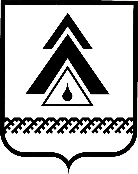 администрация Нижневартовского районаХанты-Мансийского автономного округа – ЮгрыПОСТАНОВЛЕНИЕОб утверждении Положения о порядке учета детей, подлежащих обучению по образовательным программам дошкольного, начального общего, основного общего и среднего общего образования в муниципальных образовательных учреждениях района, и учета несовершеннолетних, не посещающих или систематически пропускающих по неуважительным причинам занятия в муниципальных образовательных учреждениях районаВ соответствии с Федеральным законом от 24.06.99 № 120-ФЗ «Об основах системы профилактики безнадзорности и правонарушений несовершеннолетних» (в редакции от 03.12.2011), статьей 9 Федерального закона                       от 29.12.2012 № 273-ФЗ «Об образовании в Российской Федерации», Законом Ханты-Мансийского автономного округа – Югры от 01.07.2013 № 68-оз                 «Об образовании в Ханты-Мансийском автономном округе – Югре» и в целях реализации полномочий органов местного самоуправления муниципального образования Нижневартовский район в части учета детей, подлежащих обучению по образовательным программам дошкольного, начального общего, основного общего и среднего общего образования в муниципальных образовательных учреждениях района, и учета несовершеннолетних, не посещающих или систематически пропускающих по неуважительным причинам занятия в муниципальных образовательных учреждениях района: 1. Утвердить Положение о порядке учета детей, подлежащих обучению по образовательным программам дошкольного, начального общего, основного общего и среднего общего образования в муниципальных образовательных учреждениях района, и учета несовершеннолетних, не посещающих или систематически пропускающих по неуважительным причинам занятия в муниципальных образовательных учреждениях района (далее – Положение), согласно приложению.2. Управлению образования и молодежной политики администрации района (М.В. Любомирская) осуществлять учет детей, подлежащих обучению по образовательным программам дошкольного, начального общего, основного общего и среднего общего образования в муниципальных образовательных учреждениях района, и учет несовершеннолетних, не посещающих или систематически пропускающих по неуважительным причинам занятия в муниципальных образовательных учреждениях района, в соответствии с настоящим Положением. 3. Рекомендовать отделу Министерства внутренних дел Российской Федерации по Нижневартовскому району (С.Н. Зинченко) закрепить за муниципальными бюджетными образовательными учреждениями района сотрудников отдела Министерства внутренних дел Российской Федерации по Нижневартовскому району для проведения обходов муниципальными бюджетными образовательными учреждениями по закрепленным территориям совместно с представителями данных учреждений.4. Органам и учреждениям системы профилактики информировать управление образования и молодежной политики администрации района о случаях выявления обучающихся муниципальных бюджетных образовательных учреждений района, прекративших по неуважительным причинам занятия в образовательном учреждении.  5. Признать утратившим силу постановление администрации района         от 05.11.2013 № 2292 «Об утверждении Положения о порядке учета детей, подлежащих обязательному обучению в муниципальных образовательных учреждениях Нижневартовского района, реализующих образовательные программы дошкольного, начального, основного и среднего (полного) общего образования, и учета несовершеннолетних, не посещающих или систематически пропускающих по неуважительным причинам занятия в муниципальных образовательных учреждениях района». 6. Пресс-службе администрации района (А.Н. Королёва) опубликовать постановление в районной газете «Новости Приобья».7. Контроль за выполнением постановления возложить на заместителя главы администрации района по социальным вопросам О.В. Липунову.Глава администрации района                                                            Б.А. СаломатинПриложение к постановлению администрации районаот 13.03.2014 № 416Положениео порядке учета детей, подлежащих обучению по образовательным программам дошкольного, начального общего, основного общего и среднего общего образования в муниципальных образовательных учреждениях района, и учета несовершеннолетних, не посещающих или систематически пропускающих по неуважительным причинам занятияв муниципальных образовательных учреждениях района(далее – Положение)I. Общие положения1.1. Положение о порядке учета детей, подлежащих обучению по образовательным программам дошкольного, начального общего, основного общего и среднего общего образования в муниципальных образовательных учреждениях Нижневартовского района, и учета несовершеннолетних, не посещающих или систематически пропускающих по неуважительным причинам занятия в муниципальных образовательных учреждениях района (далее – Положение), разработано с целью исключения нарушения прав детей и их родителей (законных представителей) на получение обязательного общего образования и выявления несовершеннолетних, находящихся в социально опасном положении.1.2. Положение определяет порядок ведения учета детей, подлежащих обучению по образовательным программам дошкольного, начального общего, основного общего и среднего общего образования в муниципальных образовательных учреждениях района, учета несовершеннолетних, не посещающих или систематически пропускающих по неуважительным причинам занятия в муниципальных образовательных учреждениях на территории района (далее – Учет детей).1.3. Обязательному ежегодному Учету подлежат все дети от 0 до 18 лет, проживающие или пребывающие на территории района независимо от наличия регистрации по месту жительства, в целях обеспечения их конституционного права на получение образования.1.4. Информация по Учету детей подлежит сбору, передаче, хранению               и использованию в порядке, обеспечивающем ее конфиденциальность, в соответствии с требованиями Федерального закона от 27.07.2006 № 149-ФЗ                 «Об информации, информационных технологиях и защите информации».II. Полномочия органов местного самоуправления2.1. Управление образования и молодежной политики администрации района:2.1.1. Контролирует деятельность муниципальных бюджетных образовательных учреждений района (далее – образовательные учреждения) по вопросу обеспечения получения детьми дошкольного, начального общего, основного общего и среднего  общего образования.2.1.2. Осуществляет организационное и методическое руководство работой по Учету детей, контролирует ведение документации по учету и движению обучающихся в закрепленных муниципальных образовательных учреждениях за конкретными территориями согласно приложению 1 к Положению.2.1.3. Контролирует деятельность образовательных учреждений по сбору данных о детях в возрасте от 0 до 18 лет; о детях, не получающих образование  в нарушение закона.2.1.4. Обеспечивает сбор, хранение и анализ информации о несовершеннолетних, не посещающих образовательные учреждения или систематически пропускающих по неуважительным причинам занятия, полученной от органов и учреждений системы профилактики безнадзорности и правонарушений несовершеннолетних.2.1.5. Формирует на муниципальном уровне банк данных о детях, подлежащих приему в дошкольные учреждения, общеобразовательные учреждения, детях, не обучающихся в общеобразовательных учреждениях.2.2. В пределах своих полномочий управление образования и молодежной политики администрации района совместно с родителями (законными представителями) несовершеннолетнего обучающегося, отчисленного из образовательного учреждения, не позднее чем в месячный срок принимают меры, обеспечивающие получение несовершеннолетним обучающимся общего образования.2.3. Общеобразовательные учреждения района, закрепленные за конкретными территориями:2.3.1. Совместно с отделом Министерства внутренних дел Российской Федерации по Нижневартовскому району организуют ежегодно, до начала учебного года (1 сентября), сбор данных о детях в возрасте от 0 до 18 лет, проживающих на территории, согласно приложению 2 к Положению, в том числе:обучающихся в данном общеобразовательном учреждении;обучающихся в других образовательных учреждениях всех типов и видов;достигнувших к началу учебного года возраста 6 лет 6 месяцев – 7 лет            и подлежащих приему в 1-й класс в наступающем и следующем за ним учебных годах;не имеющих основного общего образования и не обучающихся в нарушение Федерального закона от 29.12.2012 № 273-ФЗ «Об образовании в Российской Федерации»;не получающих образование по состоянию здоровья.2.3.2. Составляют сводные списки детей на основании предоставленных списков закрепленных муниципальных образовательных учреждений за конкретными территориями, согласно приложению 1 к Положению, ежегодно, по состоянию на 05 сентября. Сведения в утвержденной форме, согласно приложениям 2, 3 к Положению, передаются в управление образования и молодежной политики администрации района до 25 сентября для создания единой информационной базы данных.2.3.3. Руководитель образовательного учреждения обеспечивает правильное ведение в общеобразовательном учреждении документации по учету и движению обучающихся (включая вопросы приема, перевода, выбытия, исключения), хранение в общеобразовательном учреждении первичных списков детей 6 лет 6 месяцев до исполнения детям, включенным в эти списки, возраста 18 лет.2.3.4. По состоянию на 05 сентября производят сверку обучающихся        в данном общеобразовательном учреждении.2.3.5. Оформляют списочный состав нового приема обучающихся приказом по общеобразовательному учреждению и вносят записи в алфавитную книгу.2.3.6. Осуществляют учет несовершеннолетних, не посещающих или систематически пропускающих по неуважительным причинам занятия. В случае выявления несовершеннолетнего, не посещающего или систематически пропускающего по неуважительной или не выявленной причине занятия, незамедлительно принимают меры по взаимодействию с родителями (законными представителями) для организации обучения несовершеннолетнего. В случае выявления несовершеннолетнего, не посещающего или систематически пропускающего по неуважительной причине занятия более 10 дней, незамедлительно сообщают в управление образования и молодежной политики администрации района согласно приложению 4 к Положению.2.3.7. В случае выявления семей, препятствующих получению своими детьми образования и ненадлежащим образом выполняющих обязанности                  по воспитанию и обучению своих детей, общеобразовательные учреждения:незамедлительно принимают меры по взаимодействию с родителями          (законными представителями) для организации обучения несовершеннолетних;информируют управление образования и молодежной политики администрации района в письменном виде о выявленных детях и принятых мерах по организации обучения для указанных детей в течение трех рабочих дней с момента выявления;информируют в письменном виде управление опеки и попечительства администрации района и отдел Министерства внутренних дел Российской Федерации по Нижневартовскому району для принятия мер воздействия в соответствии с действующим законодательством.2.3.8. Осуществляют систематический контроль за посещением занятий обучающимися, ведут индивидуальную профилактическую работу с обучающимися, имеющими проблемы в поведении, обучении, развитии и социальной адаптации.2.3.9. Принимают на обучение детей, не получающих общего образования, выявленных в ходе работы по Учету детей.2.3.10. В целях упорядочения учета детей и подростков от 6 лет 6 месяцев до 18 лет руководитель общеобразовательного учреждения обязан незамедлительно сообщать в управление образования и молодежной политики администрации района о детях, прекративших занятия в общеобразовательных учреждениях, для принятия необходимых мер.2.3.11. Решение об отчислении несовершеннолетнего обучающегося, достигшего возраста пятнадцати лет и не получившего основного общего образования, как мера дисциплинарного взыскания принимается с учетом мнения его родителей (законных представителей) и с согласия комиссии по делам несовершеннолетних и защите их прав. Решение об отчислении детей-сирот и детей, оставшихся без попечения родителей, принимается с согласия комиссии  по делам несовершеннолетних и защите их прав и органа опеки и попечительства.2.3.12. Незамедлительно информируют об отчислении несовершеннолетнего обучающегося в качестве меры дисциплинарного взыскания управление образования и молодежной политики администрации района.2.4. Муниципальные образовательные учреждения, реализующие образовательные программы дошкольного образования:2.4.1. Предоставляют в управление образования и молодежной политики администрации района сведения о детях, достигших возраста 6 лет 6 месяцев, завершающих получение дошкольного образования в текущем году и подлежащих приему в первый класс, по состоянию на 01 июня в срок до 10 июня согласно приложению 5 к Положению.2.4.2. Отслеживают поступление ребенка в первый класс и представляют в управление образования и молодежной политики администрации района информацию о детях, не приступивших к обучению в общеобразовательных учреждениях, по состоянию на 05 сентября в срок до 10 сентября согласно приложению 6 к Положению.2.5. Бюджетное учреждение Ханты-Мансийского автономного округа – Югры «Нижневартовская районная больница» по запросу управления образования и молодежной политики администрации района, руководителей муниципальных образовательных учреждений предоставляет списки детей, не обучающихся по состоянию здоровья.2.5.1. При выявлении детей, подлежащих обязательному обучению в образовательных учреждениях, реализующих программы дошкольного, начального общего, основного общего, среднего общего образования, но не получающих общего образования, информирует управление образования и молодежной политики администрации района согласно приложению 7 к Положению.2.6. Территориальная комиссия по делам несовершеннолетних и защите их прав администрации района:дает согласие на оставление несовершеннолетними, достигшими возраста 15 лет, общеобразовательного учреждения до получения ими общего образования по согласию их родителей (законных представителей);принимает меры воздействия к родителям (законным представителям),                не исполняющим обязанности по воспитанию и обучению обучающихся, и несовершеннолетним, уклоняющимся от обучения.III. Руководство и контроль3.1. Общее руководство и контроль за Учетом детей, проживающих             на территории района и подлежащих обучению по образовательным программам дошкольного, начального общего, основного общего и среднего общего образования в муниципальных образовательных учреждениях Нижневартовского района, и учета несовершеннолетних, не посещающих или систематически пропускающих по неуважительным причинам занятия в муниципальных образовательных учреждениях района, осуществляет управление образования и молодежной политики администрации района.Приложение 1 к Положению о порядке учета детей, подлежащих обучению по образовательным программам дошкольного, начального общего, основного общего и среднего общего образования в муниципальных образовательных учреждениях района, и учета несовершеннолетних, не посещающих или систематически пропускающих по неуважительным причинам занятия в муниципальных образовательных учреждениях районаМуниципальные образовательные учреждения,  закрепленные за конкретными территориями районаПриложение 2 к Положению о порядке учета детей, подлежащих обучению по образовательным программам дошкольного, начального общего, основного общего и среднего общего образования в муниципальных образовательных учреждениях района, и учета несовершеннолетних, не посещающих или систематически пропускающих по неуважительным причинам занятия в муниципальных образовательных учреждениях районаАкт обследования закрепленного муниципального образовательного учреждения за конкретной территорией по результатам проведения учета детей в возрасте от 0 до 18 лет, проживающих на данной территории_________________________________________________________(наименование общеобразовательного учреждения)В ходе обследования установлено:По итогам обследования:Выводы: _____________________________________________________________________Руководитель _______________/_______________________                                                (подпись)                          (расшифровка подписи)* − форма:** − форма:*** − форма:**** − форма:Приложение 3 к Положению о порядке учета детей, подлежащих обучению по образовательным программам дошкольного, начального общего, основного общего и среднего общего образования в муниципальных образовательных учреждениях района, и учета несовершеннолетних, не посещающих или систематически пропускающих по неуважительным причинам занятия в муниципальных образовательных учреждениях районаИнформациязакрепленного муниципального образовательного учреждения за конкретной территорией по учету детей в возрасте от 0 до 18 лет, проживающих на данной территории____________________________________________(наименование общеобразовательного учреждения)Руководитель ______________/_______________________                                               (подпись)                      (расшифровка подписи)Приложение 4 к Положению о порядке учета детей, подлежащих обучению по образовательным программам дошкольного, начального общего, основного общего и среднего общего образования в муниципальных образовательных учреждениях района, и учета несовершеннолетних, не посещающих или систематически пропускающих по неуважительным причинам занятия в муниципальных образовательных учреждениях районаСведенияо несовершеннолетних, не посещающих или систематически пропускающих по неуважительной причине занятия более 10 дней в 20__ году ___________________________________________________________(указать наименование образовательного учреждения, направляющего сведения)Руководитель _______________   ________________________                                                (подпись)                                               (ФИО)М.П.                                             Дата:_____________________________Приложение 5 к Положению о порядке учета детей, подлежащих обучению по образовательным программам дошкольного, начального общего, основного общего и среднего общего образования в муниципальных образовательных учреждениях района, и учета несовершеннолетних, не посещающих или систематически пропускающих по неуважительным причинам занятия в муниципальных образовательных учреждениях районаСведенияо детях, завершающих получение дошкольного образованияв 20__ году и подлежащих приему в 1 класс___________________________________________________________(указать наименование дошкольного учреждения, направляющего сведения)Руководитель ____________________   ________________________                                                             (подпись)                                               (ФИО)    М.П.                                             Дата:_____________________________Приложение 6 к Положению о порядке учета детей, подлежащих обучению по образовательным программам дошкольного, начального общего, основного общего и среднего общего образования в муниципальных образовательных учреждениях района, и учета несовершеннолетних, не посещающих или систематически пропускающих по неуважительным причинам занятия в муниципальных образовательных учреждениях районаСведенияо детях (от 6 лет 6 месяцев), получивших дошкольное образование и не приступивших к обучению в общеобразовательное учреждение___________________________________________________________(указать наименование дошкольного учреждения, направляющего сведения)Руководитель _______________   ________________________                                                (подпись)                                                (ФИО)    М.П.                                             Дата:_____________________________Приложение 7 к Положению о порядке учета детей, подлежащих обучению по образовательным программам дошкольного, начального общего, основного общего и среднего общего образования в муниципальных образовательных учреждениях района, и учета несовершеннолетних, не посещающих или систематически пропускающих по неуважительным причинам занятия в муниципальных образовательных учреждениях районаСведенияо детях, не получающих общего образования по данным___________________________________________________________(указать наименование органа, учреждения направляющего сведения)Руководитель организации       _____________   _______________________                                                                                  (подпись)                                          (ФИО)    М.П.                                               Дата:_____________________________от 13.03.2014г. Нижневартовск№ 416          № п/пНаименование общеобразовательного учрежденияНаименование улиц, номера домов1.Муниципальное бюджетное образовательное учреждение «Излучинская общеобразовательная средняя школа № 1 с углубленным изучением отдельных предметов»пгт. Излучинск:ул. Набережная, 1, 2, 3, 4;пер. Строителей, 1;ул. Энергетиков, 1, 2а, 4, 4а, 5, 6а;ул. Таежная, 1, 2, 3, 5; ул. Пионерная, 1, 2, 3, 5;ул. Школьная, 2, 4, 6, 8;ул. Савкинская, ул. Светлая, ул. Лучистая, ул. Радужная2.Муниципальное бюджетное образовательное учреждение «Излучинская общеобразовательная средняя школа №  2» пгт. Излучинск:ул. Набережная, 5, 6, 7, 8, 9, 10, 12, 16, 18, 20;ул. Энергетиков, 11, 13, 15, 17, 19, 19а, 19б;ул. Школьная, 10, 14, 163.Муниципальное бюджетное образовательное учреждение «Излучинская общеобразовательная начальная школа № 2» пгт. Излучинск:пер. Строителей, 2, 3, 3а, 4, 6, 7, 10, 12;пер. Молодежный, 2, 4, 5, 64.Муниципальное бюджетное вечернее (сменное) образовательное учреждение «Излучинский центр образования»д. Пасол, д. Соснина5.Муниципальное бюджетное образовательное учреждение «Новоаганская общеобразовательная средняя школа № 1»          пгт. Новоаганск:ул. Береговая, ул. Вагон-городок, ул. ГП-77,                  ул. ДРСУ, ул. Мира, ул. Набережная, ул. Первомайская, ул. Речников,ул. 70 лет Октября, ул. Имени Александра Танюхина, ул. Техснаб, ул. Транспортная, 5–34, ул. Энтузиастов, ул. Югорская6.Муниципальное бюджетное образовательное учреждение «Новоаганская общеобразовательная средняя школа № 2»  пгт. Новоаганск:ул. Геологов, ул. Геофизиков, ул. Губкина, ул. Лесная, ул. Магылорская,ул. Мелик-Карамова, ул. Нефтяников, ул. Новая, ул. Озерная,   ул. Таежная, ул. Транспортная, 1–3, ул. Цветная, ул. Центральная8.Муниципальное бюджетное образовательное учреждение «Охтеурская общеобразовательная средняя школа»с. Охтеурье, вахтовый поселок Белорусский, д. Колекъеган9.Муниципальное бюджетное образовательное учреждение «Аганская общеобразовательная средняя школа»п. Аган, стойбище Усть-Ватьеган10.Муниципальное бюджетное образовательное учреждение «Ларьякская общеобразовательная средняя школа»с. Ларьяк, д. Большой Ларьяк, д. Пугъюг11.Муниципальное бюджетное образовательное учреждение «Чехломеевская общеобразовательная основная школа»д. Чехломей12.Муниципальное бюджетное образовательное учреждение «Большетарховская общеобразовательная средняя школа»с. Большетархово13.Муниципальное бюджетное образовательное учреждение «Варьеганская общеобразовательная средняя школа»с. Варьёган, стойбище Усть-Колекъеган14.Муниципальное бюджетное образовательное учреждение «Ватинская общеобразовательная средняя школа»д. Вата15.Муниципальное бюджетное образовательное учреждение «Ваховская общеобразовательная средняя школа»п. Ваховск16.Муниципальное бюджетное образовательное учреждение «Покурская общеобразовательная средняя школа»с. Покур17.Муниципальное бюджетное образовательное учреждение «Корликовская общеобразовательная средняя школа»с. Корлики18.Муниципальное бюджетное образовательное учреждение «Зайцевореченская общеобразовательная средняя школа»п. Зайцева Речка, д. Вампугол, с. Былино19.Муниципальное бюджетное образовательное учреждение «Сосновоборская общеобразовательная начальная школа-детский сад»д. Сосновый Бор№ п/пКритерии показателейПоказатели1.Проживает на территории, закрепленной за общеобразовательным учреждением, всего детей 2.Учатся в данном общеобразовательном учреждении 3.Учатся в других общеобразовательных учреждениях:(каких, сколько) 4.Посещают дошкольные учреждения  5.Неорганизованные дети6.Подлежащие приему в 1-й класс*7.Не приступившие к обучению в образовательных учреждениях** 8.Не обучающиеся в нарушение Закона*** 9.Не получающие образование по состоянию здоровья****  1.Всего детей, проживающих на закрепленной территории2.Посещают дошкольные образовательные учреждения3.Общее количество детей в возрасте от 6,5 до 18 лет4.Обучаются в данном общеобразовательном учреждении 5.Обучаются в других общеобразовательных учреждениях6.Обучаются в учреждениях  профессионального образования7.Количество несовершеннолетних школьного возраста, не приступивших к занятиям*1.Направлено информаций в заинтересованные ведомства для устранения причин, способствующих уклонению обучающихся от учебы:комиссию по делам несовершеннолетних и защите их прав;УМВД;управление по опеке и попечительству; другие структуры2.Поставлено обучающихся на профилактический учет№п/пФИОребенкаДата рожденияДомашний адресМесто пребывания,обучения№п/пФИО ребенкаДата рожденияДомашний адресПримечание№п/пФИО ребенкаДата рожденияДомашний адресПримечание№п/пФИОребенкаДата рожденияДомашний адресПримечание№п/пФИО ребенкаГод рожденияАдрес места жительства/пребывания: постоянно/временноМесто обучения, пребывания№ п/пФИО ребенка Количество пропущенных дней, занятийДата рожденияКласс Данные о родителях (законных представителях) ФИО, контактные телефоныАдрес места жительства/пребывания: постоянно/временно  Принятие меры в образовательном учреждении по возвращению несовершеннолетнего к занятиям№ п/пФИО ребенка   Дата рожденияАдрес места жительства/пребывания: постоянно/временно  Предполагаемое общеобразовательное учреждение для поступления в 1-й класс       № п/пФИО ребенка Дата рожденияАдрес места жительства/пребывания: постоянно/временно   Причина  № п/пФИО ребенка Дата рожденияАдрес места жительства/пребывания: постоянно/временно  Где  обучалсяИсточник и дата поступления информации о ребенке Информация о родителях (законных представителях) ребенка  Примечания 